EspañolSesión 1Sesión 2Sesión 3Sesión 4Sesión 5MatemáticasSESIÓN 1SESIÓN 2SESIÓN 3SESIÓN 4SESIÓN 5Conocimiento del medioSesión 1Sesión 2ArtesEducación socioemocionalSemana del17ÁMBITO:Literatura. PRÁCTICA SOCIAL DEL LENGUAJE: Lectura, escritura y escenificación de obras teatrales.APRENDIZAJE ESPERADO: Lee obras de teatro infantil y participa en juegos dramáticos de su imaginación.PRÁCTICA SOCIAL DEL LENGUAJE: Lectura, escritura y escenificación de obras teatrales.APRENDIZAJE ESPERADO: Lee obras de teatro infantil y participa en juegos dramáticos de su imaginación.MODALIDADACTIVIDAD PUNTUAL.EL TEATRO.PROPÓSITOSQue los alumnos:- Exploren diversas obras de teatro e identifiquen algunas características de forma y contenido (acotaciones, personajes y guiones).- Participen en la planeación y representación de una obra de teatro.PROPÓSITOSQue los alumnos:- Exploren diversas obras de teatro e identifiquen algunas características de forma y contenido (acotaciones, personajes y guiones).- Participen en la planeación y representación de una obra de teatro.VÍNCULO CON OTRAS ASIGNATURAS:- -VÍNCULO CON OTRAS ASIGNATURAS:- -PRODUCTO FINAL:Escenificación de la obra.MODALIDADSECUENCIA DIDÁCTICAEVALUACIÓNActividades recurrentes.INICIO Mostrar diferentes objetos con su nombre incompleto, solicitar que las completen de manera grupal.Verificar que las respuestas sean correctas.DESARROLLOMostrar solamente las primeras letras de algunos nombres. Solicitar que escriban todas las opciones de palabras que puedan ser en el pizarrón.Destapar otra letra para ir descartando posibles opciones.Solicitar que realicen el ejercicio de la sesión, en donde deben completar el nombre de algunos objetos.Verificar que la respuesta sea correcta.CIERREIndicar que realicen la actividad de la página 82 de su libro de texto. Verificar que las respuestas sean correctas.RECURSO.- Ejercicio.CRITERIO.- Reflexiona sobre la composición de palabras.ACTIVIDADINICIO Mostrar diferentes objetos con su nombre incompleto, solicitar que las completen de manera grupal.Verificar que las respuestas sean correctas.DESARROLLOMostrar solamente las primeras letras de algunos nombres. Solicitar que escriban todas las opciones de palabras que puedan ser en el pizarrón.Destapar otra letra para ir descartando posibles opciones.Solicitar que realicen el ejercicio de la sesión, en donde deben completar el nombre de algunos objetos.Verificar que la respuesta sea correcta.CIERREIndicar que realicen la actividad de la página 82 de su libro de texto. Verificar que las respuestas sean correctas.RECURSO.- Ejercicio.CRITERIO.- Reflexiona sobre la composición de palabras.ACTIVIDADINICIO Mostrar diferentes objetos con su nombre incompleto, solicitar que las completen de manera grupal.Verificar que las respuestas sean correctas.DESARROLLOMostrar solamente las primeras letras de algunos nombres. Solicitar que escriban todas las opciones de palabras que puedan ser en el pizarrón.Destapar otra letra para ir descartando posibles opciones.Solicitar que realicen el ejercicio de la sesión, en donde deben completar el nombre de algunos objetos.Verificar que la respuesta sea correcta.CIERREIndicar que realicen la actividad de la página 82 de su libro de texto. Verificar que las respuestas sean correctas.RECURSOS DIDÁCTICOSAprendamos a leer y escribir. Adivina qué es.INICIO Mostrar diferentes objetos con su nombre incompleto, solicitar que las completen de manera grupal.Verificar que las respuestas sean correctas.DESARROLLOMostrar solamente las primeras letras de algunos nombres. Solicitar que escriban todas las opciones de palabras que puedan ser en el pizarrón.Destapar otra letra para ir descartando posibles opciones.Solicitar que realicen el ejercicio de la sesión, en donde deben completar el nombre de algunos objetos.Verificar que la respuesta sea correcta.CIERREIndicar que realicen la actividad de la página 82 de su libro de texto. Verificar que las respuestas sean correctas.RECURSOS DIDÁCTICOSAprendamos a leer y escribir. Adivina qué es.INICIO Mostrar diferentes objetos con su nombre incompleto, solicitar que las completen de manera grupal.Verificar que las respuestas sean correctas.DESARROLLOMostrar solamente las primeras letras de algunos nombres. Solicitar que escriban todas las opciones de palabras que puedan ser en el pizarrón.Destapar otra letra para ir descartando posibles opciones.Solicitar que realicen el ejercicio de la sesión, en donde deben completar el nombre de algunos objetos.Verificar que la respuesta sea correcta.CIERREIndicar que realicen la actividad de la página 82 de su libro de texto. Verificar que las respuestas sean correctas.Ejercicio.Libro de texto.¿QUÉ BUSCO?INICIO Mostrar diferentes objetos con su nombre incompleto, solicitar que las completen de manera grupal.Verificar que las respuestas sean correctas.DESARROLLOMostrar solamente las primeras letras de algunos nombres. Solicitar que escriban todas las opciones de palabras que puedan ser en el pizarrón.Destapar otra letra para ir descartando posibles opciones.Solicitar que realicen el ejercicio de la sesión, en donde deben completar el nombre de algunos objetos.Verificar que la respuesta sea correcta.CIERREIndicar que realicen la actividad de la página 82 de su libro de texto. Verificar que las respuestas sean correctas.Ejercicio.Libro de texto.Que los alumnos:Reflexionen sobre la composición oral de las palabras y su correspondencia gráfica.INICIO Mostrar diferentes objetos con su nombre incompleto, solicitar que las completen de manera grupal.Verificar que las respuestas sean correctas.DESARROLLOMostrar solamente las primeras letras de algunos nombres. Solicitar que escriban todas las opciones de palabras que puedan ser en el pizarrón.Destapar otra letra para ir descartando posibles opciones.Solicitar que realicen el ejercicio de la sesión, en donde deben completar el nombre de algunos objetos.Verificar que la respuesta sea correcta.CIERREIndicar que realicen la actividad de la página 82 de su libro de texto. Verificar que las respuestas sean correctas.PÁGINAS DEL LIBRO DEL ALUMNOQue los alumnos:Reflexionen sobre la composición oral de las palabras y su correspondencia gráfica.INICIO Mostrar diferentes objetos con su nombre incompleto, solicitar que las completen de manera grupal.Verificar que las respuestas sean correctas.DESARROLLOMostrar solamente las primeras letras de algunos nombres. Solicitar que escriban todas las opciones de palabras que puedan ser en el pizarrón.Destapar otra letra para ir descartando posibles opciones.Solicitar que realicen el ejercicio de la sesión, en donde deben completar el nombre de algunos objetos.Verificar que la respuesta sea correcta.CIERREIndicar que realicen la actividad de la página 82 de su libro de texto. Verificar que las respuestas sean correctas.82.MODALIDADSECUENCIA DIDÁCTICAEVALUACIÓNActividad puntual. El teatro.INICIO Preguntar: ¿Qué es el teatro?, ¿has ido alguna vez al teatro?, ¿qué obras de teatro conoces?, ¿te gustaría participar en una obra de teatro?DESARROLLOMostrar un vídeo sobre el teatro y comentar con los alumnos lo que observan en él.Explicar: A lo largo de esta actividad puntual leerás algunas obras de teatro y elegirás una para representarla.Solicitar que lean el guion de la obra “La cigarra y la hormiga” en su libro de texto. De ser necesario, leer la obra y pedir que la sigan en su libro de manera individual.Preguntar: ¿Conocías la historia?, ¿cuántos personajes aparecen en la obra?, ¿cuántas escenas tiene el guion teatral?, ¿cuántas veces aparece la palabra hormiga?, ¿y la palabra cigarra?, ¿cómo sabes que la obra terminó?CIERREIndicar que realicen el ejercicio correspondiente a la sesión de acuerdo a la información de la obra que se leyó.RECURSO.- Ejercicio.CRITERIO.- Identifica algunas características del guion teatral.ACTIVIDADINICIO Preguntar: ¿Qué es el teatro?, ¿has ido alguna vez al teatro?, ¿qué obras de teatro conoces?, ¿te gustaría participar en una obra de teatro?DESARROLLOMostrar un vídeo sobre el teatro y comentar con los alumnos lo que observan en él.Explicar: A lo largo de esta actividad puntual leerás algunas obras de teatro y elegirás una para representarla.Solicitar que lean el guion de la obra “La cigarra y la hormiga” en su libro de texto. De ser necesario, leer la obra y pedir que la sigan en su libro de manera individual.Preguntar: ¿Conocías la historia?, ¿cuántos personajes aparecen en la obra?, ¿cuántas escenas tiene el guion teatral?, ¿cuántas veces aparece la palabra hormiga?, ¿y la palabra cigarra?, ¿cómo sabes que la obra terminó?CIERREIndicar que realicen el ejercicio correspondiente a la sesión de acuerdo a la información de la obra que se leyó.RECURSO.- Ejercicio.CRITERIO.- Identifica algunas características del guion teatral.ACTIVIDADINICIO Preguntar: ¿Qué es el teatro?, ¿has ido alguna vez al teatro?, ¿qué obras de teatro conoces?, ¿te gustaría participar en una obra de teatro?DESARROLLOMostrar un vídeo sobre el teatro y comentar con los alumnos lo que observan en él.Explicar: A lo largo de esta actividad puntual leerás algunas obras de teatro y elegirás una para representarla.Solicitar que lean el guion de la obra “La cigarra y la hormiga” en su libro de texto. De ser necesario, leer la obra y pedir que la sigan en su libro de manera individual.Preguntar: ¿Conocías la historia?, ¿cuántos personajes aparecen en la obra?, ¿cuántas escenas tiene el guion teatral?, ¿cuántas veces aparece la palabra hormiga?, ¿y la palabra cigarra?, ¿cómo sabes que la obra terminó?CIERREIndicar que realicen el ejercicio correspondiente a la sesión de acuerdo a la información de la obra que se leyó.RECURSOS DIDÁCTICOS1. La cigarra y la hormiga.INICIO Preguntar: ¿Qué es el teatro?, ¿has ido alguna vez al teatro?, ¿qué obras de teatro conoces?, ¿te gustaría participar en una obra de teatro?DESARROLLOMostrar un vídeo sobre el teatro y comentar con los alumnos lo que observan en él.Explicar: A lo largo de esta actividad puntual leerás algunas obras de teatro y elegirás una para representarla.Solicitar que lean el guion de la obra “La cigarra y la hormiga” en su libro de texto. De ser necesario, leer la obra y pedir que la sigan en su libro de manera individual.Preguntar: ¿Conocías la historia?, ¿cuántos personajes aparecen en la obra?, ¿cuántas escenas tiene el guion teatral?, ¿cuántas veces aparece la palabra hormiga?, ¿y la palabra cigarra?, ¿cómo sabes que la obra terminó?CIERREIndicar que realicen el ejercicio correspondiente a la sesión de acuerdo a la información de la obra que se leyó.RECURSOS DIDÁCTICOS1. La cigarra y la hormiga.INICIO Preguntar: ¿Qué es el teatro?, ¿has ido alguna vez al teatro?, ¿qué obras de teatro conoces?, ¿te gustaría participar en una obra de teatro?DESARROLLOMostrar un vídeo sobre el teatro y comentar con los alumnos lo que observan en él.Explicar: A lo largo de esta actividad puntual leerás algunas obras de teatro y elegirás una para representarla.Solicitar que lean el guion de la obra “La cigarra y la hormiga” en su libro de texto. De ser necesario, leer la obra y pedir que la sigan en su libro de manera individual.Preguntar: ¿Conocías la historia?, ¿cuántos personajes aparecen en la obra?, ¿cuántas escenas tiene el guion teatral?, ¿cuántas veces aparece la palabra hormiga?, ¿y la palabra cigarra?, ¿cómo sabes que la obra terminó?CIERREIndicar que realicen el ejercicio correspondiente a la sesión de acuerdo a la información de la obra que se leyó.Libro de texto.Ejercicio.¿QUÉ BUSCO?INICIO Preguntar: ¿Qué es el teatro?, ¿has ido alguna vez al teatro?, ¿qué obras de teatro conoces?, ¿te gustaría participar en una obra de teatro?DESARROLLOMostrar un vídeo sobre el teatro y comentar con los alumnos lo que observan en él.Explicar: A lo largo de esta actividad puntual leerás algunas obras de teatro y elegirás una para representarla.Solicitar que lean el guion de la obra “La cigarra y la hormiga” en su libro de texto. De ser necesario, leer la obra y pedir que la sigan en su libro de manera individual.Preguntar: ¿Conocías la historia?, ¿cuántos personajes aparecen en la obra?, ¿cuántas escenas tiene el guion teatral?, ¿cuántas veces aparece la palabra hormiga?, ¿y la palabra cigarra?, ¿cómo sabes que la obra terminó?CIERREIndicar que realicen el ejercicio correspondiente a la sesión de acuerdo a la información de la obra que se leyó.Libro de texto.Ejercicio.Que los alumnos:Lean e identifiquen algunas características de los guiones teatrales.INICIO Preguntar: ¿Qué es el teatro?, ¿has ido alguna vez al teatro?, ¿qué obras de teatro conoces?, ¿te gustaría participar en una obra de teatro?DESARROLLOMostrar un vídeo sobre el teatro y comentar con los alumnos lo que observan en él.Explicar: A lo largo de esta actividad puntual leerás algunas obras de teatro y elegirás una para representarla.Solicitar que lean el guion de la obra “La cigarra y la hormiga” en su libro de texto. De ser necesario, leer la obra y pedir que la sigan en su libro de manera individual.Preguntar: ¿Conocías la historia?, ¿cuántos personajes aparecen en la obra?, ¿cuántas escenas tiene el guion teatral?, ¿cuántas veces aparece la palabra hormiga?, ¿y la palabra cigarra?, ¿cómo sabes que la obra terminó?CIERREIndicar que realicen el ejercicio correspondiente a la sesión de acuerdo a la información de la obra que se leyó.PÁGINAS DEL LIBRO DEL ALUMNOQue los alumnos:Lean e identifiquen algunas características de los guiones teatrales.INICIO Preguntar: ¿Qué es el teatro?, ¿has ido alguna vez al teatro?, ¿qué obras de teatro conoces?, ¿te gustaría participar en una obra de teatro?DESARROLLOMostrar un vídeo sobre el teatro y comentar con los alumnos lo que observan en él.Explicar: A lo largo de esta actividad puntual leerás algunas obras de teatro y elegirás una para representarla.Solicitar que lean el guion de la obra “La cigarra y la hormiga” en su libro de texto. De ser necesario, leer la obra y pedir que la sigan en su libro de manera individual.Preguntar: ¿Conocías la historia?, ¿cuántos personajes aparecen en la obra?, ¿cuántas escenas tiene el guion teatral?, ¿cuántas veces aparece la palabra hormiga?, ¿y la palabra cigarra?, ¿cómo sabes que la obra terminó?CIERREIndicar que realicen el ejercicio correspondiente a la sesión de acuerdo a la información de la obra que se leyó.83, 84, 85.MODALIDADSECUENCIA DIDÁCTICAEVALUACIÓNActividad puntual. El teatro.INICIO Preguntar: ¿Recuerdas la obra de teatro leída durante la sesión anterior?, ¿te gustó?, ¿te gustaría representarla?, ¿quién fue tu personaje favorito?DESARROLLOSolicitar que busquen en su libro de lecturas alguna obra de teatro.Preguntar: ¿Encontraste alguna?Leer el guión. Solicitar que escuchen atentamente y sigan la lectura en sus libros. Realizar las modulaciones necesarias.Preguntar: ¿Identificaste a los personajes?, ¿cuántos son?, ¿cómo es la escenografía?Explicar: La escenografía es un conjunto de elementos (decorado, iluminación, sonido, vestuario, etc.) necesarios para ambientar y representar una obra de teatro.Mostrar las fotografías de algunas escenografías.Solicitar que respondan el ejercicio de la sesión con la información de la obra de teatro leída.Solicitar que busquen otra obra de teatro en la biblioteca de aula o escolar e identifiquen su título y los personajes que intervienen en ella.Indicar que respondan la página 86 del libro de texto. CIERREOrganizar al grupo para elegir una obra de teatro y representarla. Pueden organizarse por equipos para representar diferentes obras. RECURSO.- Ejercicio.CRITERIO.- Elige una obra para representarla.ACTIVIDADINICIO Preguntar: ¿Recuerdas la obra de teatro leída durante la sesión anterior?, ¿te gustó?, ¿te gustaría representarla?, ¿quién fue tu personaje favorito?DESARROLLOSolicitar que busquen en su libro de lecturas alguna obra de teatro.Preguntar: ¿Encontraste alguna?Leer el guión. Solicitar que escuchen atentamente y sigan la lectura en sus libros. Realizar las modulaciones necesarias.Preguntar: ¿Identificaste a los personajes?, ¿cuántos son?, ¿cómo es la escenografía?Explicar: La escenografía es un conjunto de elementos (decorado, iluminación, sonido, vestuario, etc.) necesarios para ambientar y representar una obra de teatro.Mostrar las fotografías de algunas escenografías.Solicitar que respondan el ejercicio de la sesión con la información de la obra de teatro leída.Solicitar que busquen otra obra de teatro en la biblioteca de aula o escolar e identifiquen su título y los personajes que intervienen en ella.Indicar que respondan la página 86 del libro de texto. CIERREOrganizar al grupo para elegir una obra de teatro y representarla. Pueden organizarse por equipos para representar diferentes obras. RECURSO.- Ejercicio.CRITERIO.- Elige una obra para representarla.ACTIVIDADINICIO Preguntar: ¿Recuerdas la obra de teatro leída durante la sesión anterior?, ¿te gustó?, ¿te gustaría representarla?, ¿quién fue tu personaje favorito?DESARROLLOSolicitar que busquen en su libro de lecturas alguna obra de teatro.Preguntar: ¿Encontraste alguna?Leer el guión. Solicitar que escuchen atentamente y sigan la lectura en sus libros. Realizar las modulaciones necesarias.Preguntar: ¿Identificaste a los personajes?, ¿cuántos son?, ¿cómo es la escenografía?Explicar: La escenografía es un conjunto de elementos (decorado, iluminación, sonido, vestuario, etc.) necesarios para ambientar y representar una obra de teatro.Mostrar las fotografías de algunas escenografías.Solicitar que respondan el ejercicio de la sesión con la información de la obra de teatro leída.Solicitar que busquen otra obra de teatro en la biblioteca de aula o escolar e identifiquen su título y los personajes que intervienen en ella.Indicar que respondan la página 86 del libro de texto. CIERREOrganizar al grupo para elegir una obra de teatro y representarla. Pueden organizarse por equipos para representar diferentes obras. RECURSOS DIDÁCTICOS2. Elegimos una obra de teatro.INICIO Preguntar: ¿Recuerdas la obra de teatro leída durante la sesión anterior?, ¿te gustó?, ¿te gustaría representarla?, ¿quién fue tu personaje favorito?DESARROLLOSolicitar que busquen en su libro de lecturas alguna obra de teatro.Preguntar: ¿Encontraste alguna?Leer el guión. Solicitar que escuchen atentamente y sigan la lectura en sus libros. Realizar las modulaciones necesarias.Preguntar: ¿Identificaste a los personajes?, ¿cuántos son?, ¿cómo es la escenografía?Explicar: La escenografía es un conjunto de elementos (decorado, iluminación, sonido, vestuario, etc.) necesarios para ambientar y representar una obra de teatro.Mostrar las fotografías de algunas escenografías.Solicitar que respondan el ejercicio de la sesión con la información de la obra de teatro leída.Solicitar que busquen otra obra de teatro en la biblioteca de aula o escolar e identifiquen su título y los personajes que intervienen en ella.Indicar que respondan la página 86 del libro de texto. CIERREOrganizar al grupo para elegir una obra de teatro y representarla. Pueden organizarse por equipos para representar diferentes obras. RECURSOS DIDÁCTICOS2. Elegimos una obra de teatro.INICIO Preguntar: ¿Recuerdas la obra de teatro leída durante la sesión anterior?, ¿te gustó?, ¿te gustaría representarla?, ¿quién fue tu personaje favorito?DESARROLLOSolicitar que busquen en su libro de lecturas alguna obra de teatro.Preguntar: ¿Encontraste alguna?Leer el guión. Solicitar que escuchen atentamente y sigan la lectura en sus libros. Realizar las modulaciones necesarias.Preguntar: ¿Identificaste a los personajes?, ¿cuántos son?, ¿cómo es la escenografía?Explicar: La escenografía es un conjunto de elementos (decorado, iluminación, sonido, vestuario, etc.) necesarios para ambientar y representar una obra de teatro.Mostrar las fotografías de algunas escenografías.Solicitar que respondan el ejercicio de la sesión con la información de la obra de teatro leída.Solicitar que busquen otra obra de teatro en la biblioteca de aula o escolar e identifiquen su título y los personajes que intervienen en ella.Indicar que respondan la página 86 del libro de texto. CIERREOrganizar al grupo para elegir una obra de teatro y representarla. Pueden organizarse por equipos para representar diferentes obras. Ejercicio.Libros de la biblioteca de aula o escolar.Libro de lecturalLibro de texto.¿QUÉ BUSCO?INICIO Preguntar: ¿Recuerdas la obra de teatro leída durante la sesión anterior?, ¿te gustó?, ¿te gustaría representarla?, ¿quién fue tu personaje favorito?DESARROLLOSolicitar que busquen en su libro de lecturas alguna obra de teatro.Preguntar: ¿Encontraste alguna?Leer el guión. Solicitar que escuchen atentamente y sigan la lectura en sus libros. Realizar las modulaciones necesarias.Preguntar: ¿Identificaste a los personajes?, ¿cuántos son?, ¿cómo es la escenografía?Explicar: La escenografía es un conjunto de elementos (decorado, iluminación, sonido, vestuario, etc.) necesarios para ambientar y representar una obra de teatro.Mostrar las fotografías de algunas escenografías.Solicitar que respondan el ejercicio de la sesión con la información de la obra de teatro leída.Solicitar que busquen otra obra de teatro en la biblioteca de aula o escolar e identifiquen su título y los personajes que intervienen en ella.Indicar que respondan la página 86 del libro de texto. CIERREOrganizar al grupo para elegir una obra de teatro y representarla. Pueden organizarse por equipos para representar diferentes obras. Ejercicio.Libros de la biblioteca de aula o escolar.Libro de lecturalLibro de texto.Que los alumnos:Definan criterios para elegir una obra y representarla.INICIO Preguntar: ¿Recuerdas la obra de teatro leída durante la sesión anterior?, ¿te gustó?, ¿te gustaría representarla?, ¿quién fue tu personaje favorito?DESARROLLOSolicitar que busquen en su libro de lecturas alguna obra de teatro.Preguntar: ¿Encontraste alguna?Leer el guión. Solicitar que escuchen atentamente y sigan la lectura en sus libros. Realizar las modulaciones necesarias.Preguntar: ¿Identificaste a los personajes?, ¿cuántos son?, ¿cómo es la escenografía?Explicar: La escenografía es un conjunto de elementos (decorado, iluminación, sonido, vestuario, etc.) necesarios para ambientar y representar una obra de teatro.Mostrar las fotografías de algunas escenografías.Solicitar que respondan el ejercicio de la sesión con la información de la obra de teatro leída.Solicitar que busquen otra obra de teatro en la biblioteca de aula o escolar e identifiquen su título y los personajes que intervienen en ella.Indicar que respondan la página 86 del libro de texto. CIERREOrganizar al grupo para elegir una obra de teatro y representarla. Pueden organizarse por equipos para representar diferentes obras. PÁGINAS DEL LIBRO DEL ALUMNOQue los alumnos:Definan criterios para elegir una obra y representarla.INICIO Preguntar: ¿Recuerdas la obra de teatro leída durante la sesión anterior?, ¿te gustó?, ¿te gustaría representarla?, ¿quién fue tu personaje favorito?DESARROLLOSolicitar que busquen en su libro de lecturas alguna obra de teatro.Preguntar: ¿Encontraste alguna?Leer el guión. Solicitar que escuchen atentamente y sigan la lectura en sus libros. Realizar las modulaciones necesarias.Preguntar: ¿Identificaste a los personajes?, ¿cuántos son?, ¿cómo es la escenografía?Explicar: La escenografía es un conjunto de elementos (decorado, iluminación, sonido, vestuario, etc.) necesarios para ambientar y representar una obra de teatro.Mostrar las fotografías de algunas escenografías.Solicitar que respondan el ejercicio de la sesión con la información de la obra de teatro leída.Solicitar que busquen otra obra de teatro en la biblioteca de aula o escolar e identifiquen su título y los personajes que intervienen en ella.Indicar que respondan la página 86 del libro de texto. CIERREOrganizar al grupo para elegir una obra de teatro y representarla. Pueden organizarse por equipos para representar diferentes obras. 86.MODALIDADSECUENCIA DIDÁCTICAEVALUACIÓNActividad puntual. El teatro.INICIO Recordar cuál o cuáles fueron las obras de teatro elegidas.Solicitar que elaboren una lista con los nombres de los personajes que intervienen en ella.DESARROLLOLeer en voz alta la obra de teatro elegida. Indicar que se organicen en sus equipos para determinar quién representará cada personaje.Entregar el ejercicio de la sesión, donde deben completar la información de las decisiones que se tomaron.CIERREIndicar que realicen las actividades de la página 87 del libro de texto.Invitarlos a que compartan el trabajo elaborado con el resto del grupo.Solicitar que verifiquen cuáles materiales deben utilizar para la elaboración de su vestuario.RECURSO.- Ejercicio.CRITERIO.- Escucha la lectura de su obra e identifica las características de su personaje.ACTIVIDADINICIO Recordar cuál o cuáles fueron las obras de teatro elegidas.Solicitar que elaboren una lista con los nombres de los personajes que intervienen en ella.DESARROLLOLeer en voz alta la obra de teatro elegida. Indicar que se organicen en sus equipos para determinar quién representará cada personaje.Entregar el ejercicio de la sesión, donde deben completar la información de las decisiones que se tomaron.CIERREIndicar que realicen las actividades de la página 87 del libro de texto.Invitarlos a que compartan el trabajo elaborado con el resto del grupo.Solicitar que verifiquen cuáles materiales deben utilizar para la elaboración de su vestuario.RECURSO.- Ejercicio.CRITERIO.- Escucha la lectura de su obra e identifica las características de su personaje.ACTIVIDADINICIO Recordar cuál o cuáles fueron las obras de teatro elegidas.Solicitar que elaboren una lista con los nombres de los personajes que intervienen en ella.DESARROLLOLeer en voz alta la obra de teatro elegida. Indicar que se organicen en sus equipos para determinar quién representará cada personaje.Entregar el ejercicio de la sesión, donde deben completar la información de las decisiones que se tomaron.CIERREIndicar que realicen las actividades de la página 87 del libro de texto.Invitarlos a que compartan el trabajo elaborado con el resto del grupo.Solicitar que verifiquen cuáles materiales deben utilizar para la elaboración de su vestuario.RECURSOS DIDÁCTICOS3. Una representación teatral.INICIO Recordar cuál o cuáles fueron las obras de teatro elegidas.Solicitar que elaboren una lista con los nombres de los personajes que intervienen en ella.DESARROLLOLeer en voz alta la obra de teatro elegida. Indicar que se organicen en sus equipos para determinar quién representará cada personaje.Entregar el ejercicio de la sesión, donde deben completar la información de las decisiones que se tomaron.CIERREIndicar que realicen las actividades de la página 87 del libro de texto.Invitarlos a que compartan el trabajo elaborado con el resto del grupo.Solicitar que verifiquen cuáles materiales deben utilizar para la elaboración de su vestuario.RECURSOS DIDÁCTICOS3. Una representación teatral.INICIO Recordar cuál o cuáles fueron las obras de teatro elegidas.Solicitar que elaboren una lista con los nombres de los personajes que intervienen en ella.DESARROLLOLeer en voz alta la obra de teatro elegida. Indicar que se organicen en sus equipos para determinar quién representará cada personaje.Entregar el ejercicio de la sesión, donde deben completar la información de las decisiones que se tomaron.CIERREIndicar que realicen las actividades de la página 87 del libro de texto.Invitarlos a que compartan el trabajo elaborado con el resto del grupo.Solicitar que verifiquen cuáles materiales deben utilizar para la elaboración de su vestuario.Obra elegida.Ejercicio.Libro de texto.¿QUÉ BUSCO?INICIO Recordar cuál o cuáles fueron las obras de teatro elegidas.Solicitar que elaboren una lista con los nombres de los personajes que intervienen en ella.DESARROLLOLeer en voz alta la obra de teatro elegida. Indicar que se organicen en sus equipos para determinar quién representará cada personaje.Entregar el ejercicio de la sesión, donde deben completar la información de las decisiones que se tomaron.CIERREIndicar que realicen las actividades de la página 87 del libro de texto.Invitarlos a que compartan el trabajo elaborado con el resto del grupo.Solicitar que verifiquen cuáles materiales deben utilizar para la elaboración de su vestuario.Obra elegida.Ejercicio.Libro de texto.Que los alumnos:Escuchen la lectura de la obra que eligieron. Exploren las características de los personajes.INICIO Recordar cuál o cuáles fueron las obras de teatro elegidas.Solicitar que elaboren una lista con los nombres de los personajes que intervienen en ella.DESARROLLOLeer en voz alta la obra de teatro elegida. Indicar que se organicen en sus equipos para determinar quién representará cada personaje.Entregar el ejercicio de la sesión, donde deben completar la información de las decisiones que se tomaron.CIERREIndicar que realicen las actividades de la página 87 del libro de texto.Invitarlos a que compartan el trabajo elaborado con el resto del grupo.Solicitar que verifiquen cuáles materiales deben utilizar para la elaboración de su vestuario.PÁGINAS DEL LIBRO DEL ALUMNOQue los alumnos:Escuchen la lectura de la obra que eligieron. Exploren las características de los personajes.INICIO Recordar cuál o cuáles fueron las obras de teatro elegidas.Solicitar que elaboren una lista con los nombres de los personajes que intervienen en ella.DESARROLLOLeer en voz alta la obra de teatro elegida. Indicar que se organicen en sus equipos para determinar quién representará cada personaje.Entregar el ejercicio de la sesión, donde deben completar la información de las decisiones que se tomaron.CIERREIndicar que realicen las actividades de la página 87 del libro de texto.Invitarlos a que compartan el trabajo elaborado con el resto del grupo.Solicitar que verifiquen cuáles materiales deben utilizar para la elaboración de su vestuario.87.ÁMBITO:Literatura. PRÁCTICA SOCIAL DEL LENGUAJE: Lectura y escucha de poemas y canciones.APRENDIZAJE ESPERADO: Canta, lee y reescribe canciones y rondas infantiles.PRÁCTICA SOCIAL DEL LENGUAJE: Creaciones y juegos con el lenguaje poético.APRENDIZAJE ESPERADO: Aprende y reinventa rondas infantiles.PRÁCTICA SOCIAL DEL LENGUAJE: Lectura y escucha de poemas y canciones.APRENDIZAJE ESPERADO: Canta, lee y reescribe canciones y rondas infantiles.PRÁCTICA SOCIAL DEL LENGUAJE: Creaciones y juegos con el lenguaje poético.APRENDIZAJE ESPERADO: Aprende y reinventa rondas infantiles.MODALIDADACTIVIDADES RECURRENTES.PROPÓSITOSQue los alumnos:- Conozcan y lean rondas infantiles y adivinanzas para cantar y jugar.- Identifiquen elementos que los ayuden a inferir las respuestas en las adivinanzas. - Sigan el texto mientras el docente lee los textos para que establezcan la relación sonoro-gráfica.PROPÓSITOSQue los alumnos:- Conozcan y lean rondas infantiles y adivinanzas para cantar y jugar.- Identifiquen elementos que los ayuden a inferir las respuestas en las adivinanzas. - Sigan el texto mientras el docente lee los textos para que establezcan la relación sonoro-gráfica.VÍNCULO CON OTRAS ASIGNATURAS:- -VÍNCULO CON OTRAS ASIGNATURAS:- -PRODUCTO FINAL:--MODALIDADSECUENCIA DIDÁCTICAEVALUACIÓNActividades recurrentes.INICIO Mostrar el siguiente texto: Oro parece, plata no es. Abran las cortinas y verán lo que es.Preguntar: ¿Qué tipo de texto es?, ¿conoces más adivinanzas? Cuéntalas a tus compañeros.DESARROLLOSolicitar que lean las adivinanzas de la página 88 del libro de texto.Indicar que busquen más adivinanzas en el libro de lectura, las lean y las compartan con el resto del grupo.CIERREPedir que escriban las dos adivinanzas que más les gustaron en la libreta y agreguen el dibujo de las respuestas.Solicitar que compartan las adivinanzas que escribieron con el resto del grupo.RECURSO.- Ejercicio.CRITERIO.- Lee adivinanzas y encuentra sus respuestas.ACTIVIDADINICIO Mostrar el siguiente texto: Oro parece, plata no es. Abran las cortinas y verán lo que es.Preguntar: ¿Qué tipo de texto es?, ¿conoces más adivinanzas? Cuéntalas a tus compañeros.DESARROLLOSolicitar que lean las adivinanzas de la página 88 del libro de texto.Indicar que busquen más adivinanzas en el libro de lectura, las lean y las compartan con el resto del grupo.CIERREPedir que escriban las dos adivinanzas que más les gustaron en la libreta y agreguen el dibujo de las respuestas.Solicitar que compartan las adivinanzas que escribieron con el resto del grupo.RECURSO.- Ejercicio.CRITERIO.- Lee adivinanzas y encuentra sus respuestas.ACTIVIDADINICIO Mostrar el siguiente texto: Oro parece, plata no es. Abran las cortinas y verán lo que es.Preguntar: ¿Qué tipo de texto es?, ¿conoces más adivinanzas? Cuéntalas a tus compañeros.DESARROLLOSolicitar que lean las adivinanzas de la página 88 del libro de texto.Indicar que busquen más adivinanzas en el libro de lectura, las lean y las compartan con el resto del grupo.CIERREPedir que escriban las dos adivinanzas que más les gustaron en la libreta y agreguen el dibujo de las respuestas.Solicitar que compartan las adivinanzas que escribieron con el resto del grupo.RECURSOS DIDÁCTICOSTiempo de leer. Adivinanzas. INICIO Mostrar el siguiente texto: Oro parece, plata no es. Abran las cortinas y verán lo que es.Preguntar: ¿Qué tipo de texto es?, ¿conoces más adivinanzas? Cuéntalas a tus compañeros.DESARROLLOSolicitar que lean las adivinanzas de la página 88 del libro de texto.Indicar que busquen más adivinanzas en el libro de lectura, las lean y las compartan con el resto del grupo.CIERREPedir que escriban las dos adivinanzas que más les gustaron en la libreta y agreguen el dibujo de las respuestas.Solicitar que compartan las adivinanzas que escribieron con el resto del grupo.RECURSOS DIDÁCTICOSTiempo de leer. Adivinanzas. INICIO Mostrar el siguiente texto: Oro parece, plata no es. Abran las cortinas y verán lo que es.Preguntar: ¿Qué tipo de texto es?, ¿conoces más adivinanzas? Cuéntalas a tus compañeros.DESARROLLOSolicitar que lean las adivinanzas de la página 88 del libro de texto.Indicar que busquen más adivinanzas en el libro de lectura, las lean y las compartan con el resto del grupo.CIERREPedir que escriban las dos adivinanzas que más les gustaron en la libreta y agreguen el dibujo de las respuestas.Solicitar que compartan las adivinanzas que escribieron con el resto del grupo.Libro de lectura.Libro de texto.¿QUÉ BUSCO?INICIO Mostrar el siguiente texto: Oro parece, plata no es. Abran las cortinas y verán lo que es.Preguntar: ¿Qué tipo de texto es?, ¿conoces más adivinanzas? Cuéntalas a tus compañeros.DESARROLLOSolicitar que lean las adivinanzas de la página 88 del libro de texto.Indicar que busquen más adivinanzas en el libro de lectura, las lean y las compartan con el resto del grupo.CIERREPedir que escriban las dos adivinanzas que más les gustaron en la libreta y agreguen el dibujo de las respuestas.Solicitar que compartan las adivinanzas que escribieron con el resto del grupo.Libro de lectura.Libro de texto.Que los alumnos:Escuchen adivinanzas y encuentren la respuesta al relacionar las ilustraciones con el significado del texto.Reflexionen sobre la composición oral de las palabras y su correspondencia gráfica.INICIO Mostrar el siguiente texto: Oro parece, plata no es. Abran las cortinas y verán lo que es.Preguntar: ¿Qué tipo de texto es?, ¿conoces más adivinanzas? Cuéntalas a tus compañeros.DESARROLLOSolicitar que lean las adivinanzas de la página 88 del libro de texto.Indicar que busquen más adivinanzas en el libro de lectura, las lean y las compartan con el resto del grupo.CIERREPedir que escriban las dos adivinanzas que más les gustaron en la libreta y agreguen el dibujo de las respuestas.Solicitar que compartan las adivinanzas que escribieron con el resto del grupo.PÁGINAS DEL LIBRO DEL ALUMNOQue los alumnos:Escuchen adivinanzas y encuentren la respuesta al relacionar las ilustraciones con el significado del texto.Reflexionen sobre la composición oral de las palabras y su correspondencia gráfica.INICIO Mostrar el siguiente texto: Oro parece, plata no es. Abran las cortinas y verán lo que es.Preguntar: ¿Qué tipo de texto es?, ¿conoces más adivinanzas? Cuéntalas a tus compañeros.DESARROLLOSolicitar que lean las adivinanzas de la página 88 del libro de texto.Indicar que busquen más adivinanzas en el libro de lectura, las lean y las compartan con el resto del grupo.CIERREPedir que escriban las dos adivinanzas que más les gustaron en la libreta y agreguen el dibujo de las respuestas.Solicitar que compartan las adivinanzas que escribieron con el resto del grupo.88.EJE TEMÁTICOForma, espacio y medida.TEMAMagnitudes y medidas.APRENDIZAJES ESPERADOSEstima, compara y ordena longitudes, pesos y capacidades, directamente y, en el caso de las longitudes, también con un intermediario.SECUENCIA DIDÁCTICASECUENCIA DIDÁCTICASECUENCIA DIDÁCTICATRAYECTO:1. Continuemos con longitudes.INICIO Mostrar la imagen de dos objetos.Preguntar: ¿Cuál objeto es más largo?, ¿cuál es más corto?, ¿cómo lo supiste?DESARROLLOSolicitar que respondan la página 78 del libro de texto.Indicar que utilicen el recortable número 11 de su libro de texto.CIERREFormar equipo de cuatro personas.Indicar: Ponte de pie, haz una fila del más bajo al más alto y completa en tu cuaderno:____________ es más alto que ____________.____________ es más bajo que ____________.____________ es más alto que _____________ pero más bajo que ____________.Invitarlos a compartir las respuestas con el resto del grupo.EVALUACIÓNRecursos: Ejercicios, problemas, preguntas y operaciones.Criterio: Procedimientos adecuados y resultados correctos.TRAYECTO:1. Continuemos con longitudes.INICIO Mostrar la imagen de dos objetos.Preguntar: ¿Cuál objeto es más largo?, ¿cuál es más corto?, ¿cómo lo supiste?DESARROLLOSolicitar que respondan la página 78 del libro de texto.Indicar que utilicen el recortable número 11 de su libro de texto.CIERREFormar equipo de cuatro personas.Indicar: Ponte de pie, haz una fila del más bajo al más alto y completa en tu cuaderno:____________ es más alto que ____________.____________ es más bajo que ____________.____________ es más alto que _____________ pero más bajo que ____________.Invitarlos a compartir las respuestas con el resto del grupo.RECURSOS DIDÁCTICOSLibro de texto.LECCIÓN:1. Por estaturas.INICIO Mostrar la imagen de dos objetos.Preguntar: ¿Cuál objeto es más largo?, ¿cuál es más corto?, ¿cómo lo supiste?DESARROLLOSolicitar que respondan la página 78 del libro de texto.Indicar que utilicen el recortable número 11 de su libro de texto.CIERREFormar equipo de cuatro personas.Indicar: Ponte de pie, haz una fila del más bajo al más alto y completa en tu cuaderno:____________ es más alto que ____________.____________ es más bajo que ____________.____________ es más alto que _____________ pero más bajo que ____________.Invitarlos a compartir las respuestas con el resto del grupo.RECURSOS DIDÁCTICOSLibro de texto.LECCIÓN:1. Por estaturas.INICIO Mostrar la imagen de dos objetos.Preguntar: ¿Cuál objeto es más largo?, ¿cuál es más corto?, ¿cómo lo supiste?DESARROLLOSolicitar que respondan la página 78 del libro de texto.Indicar que utilicen el recortable número 11 de su libro de texto.CIERREFormar equipo de cuatro personas.Indicar: Ponte de pie, haz una fila del más bajo al más alto y completa en tu cuaderno:____________ es más alto que ____________.____________ es más bajo que ____________.____________ es más alto que _____________ pero más bajo que ____________.Invitarlos a compartir las respuestas con el resto del grupo.PÁGINAS DEL LIBRO:78.SECUENCIA DIDÁCTICASECUENCIA DIDÁCTICASECUENCIA DIDÁCTICATRAYECTO:1. Continuemos con longitudes.INICIO Mostrar la imagen de diferentes listones.Preguntar: ¿Cuál listón es más largo?, ¿cuál es el listón es más corto?, ¿cuántos listones hay del mismo color?DESARROLLOEntregar las imágenes de los listones mostrados con anterioridad.Indicar: Recorta y pega en tu cuaderno los listones del más largo al más corto.Verificar de manera grupal que las respuestas sean correctas.CIERRESolicitar que resuelvan la página 79 del libro de texto.Compartir las respuestas y verificar que sean correctas.Invitarlos a realizar las correcciones necesarias.EVALUACIÓNRecursos: Ejercicios, problemas, preguntas y operaciones.Criterio: Procedimientos adecuados y resultados correctos.TRAYECTO:1. Continuemos con longitudes.INICIO Mostrar la imagen de diferentes listones.Preguntar: ¿Cuál listón es más largo?, ¿cuál es el listón es más corto?, ¿cuántos listones hay del mismo color?DESARROLLOEntregar las imágenes de los listones mostrados con anterioridad.Indicar: Recorta y pega en tu cuaderno los listones del más largo al más corto.Verificar de manera grupal que las respuestas sean correctas.CIERRESolicitar que resuelvan la página 79 del libro de texto.Compartir las respuestas y verificar que sean correctas.Invitarlos a realizar las correcciones necesarias.RECURSOS DIDÁCTICOSEjercicio.Libro de texto.LECCIÓN:2. El moño de María.INICIO Mostrar la imagen de diferentes listones.Preguntar: ¿Cuál listón es más largo?, ¿cuál es el listón es más corto?, ¿cuántos listones hay del mismo color?DESARROLLOEntregar las imágenes de los listones mostrados con anterioridad.Indicar: Recorta y pega en tu cuaderno los listones del más largo al más corto.Verificar de manera grupal que las respuestas sean correctas.CIERRESolicitar que resuelvan la página 79 del libro de texto.Compartir las respuestas y verificar que sean correctas.Invitarlos a realizar las correcciones necesarias.RECURSOS DIDÁCTICOSEjercicio.Libro de texto.LECCIÓN:2. El moño de María.INICIO Mostrar la imagen de diferentes listones.Preguntar: ¿Cuál listón es más largo?, ¿cuál es el listón es más corto?, ¿cuántos listones hay del mismo color?DESARROLLOEntregar las imágenes de los listones mostrados con anterioridad.Indicar: Recorta y pega en tu cuaderno los listones del más largo al más corto.Verificar de manera grupal que las respuestas sean correctas.CIERRESolicitar que resuelvan la página 79 del libro de texto.Compartir las respuestas y verificar que sean correctas.Invitarlos a realizar las correcciones necesarias.PÁGINAS DEL LIBRO:79SECUENCIA DIDÁCTICASECUENCIA DIDÁCTICASECUENCIA DIDÁCTICATRAYECTO:1. Continuemos con longitudes.INICIO Preguntar: ¿Cuántos colores tienes en tu lapicera?Indicar que los cuenten y compartan con sus compañeros quién tiene más, solicitar que los ordenen del más corto al más largo.Preguntar: ¿Fue difícil ordenarlos?, ¿por qué?DESARROLLOEntregar el ejercicio de la sesión y solicitar que respondan las preguntas utilizando diversos materiales en el salón.Invitarlos a compartir las respuestas obtenidas.Solicitar que realcen las correcciones necesarias.CIERREIndicar que respondan la página 80 del libro de texto.Invitarlos a compartir las respuestas obtenidas.Solicitar que corrijan en caso necesario.EVALUACIÓNRecursos: Ejercicios, problemas, preguntas y operaciones.Criterio: Procedimientos adecuados y resultados correctos.TRAYECTO:1. Continuemos con longitudes.INICIO Preguntar: ¿Cuántos colores tienes en tu lapicera?Indicar que los cuenten y compartan con sus compañeros quién tiene más, solicitar que los ordenen del más corto al más largo.Preguntar: ¿Fue difícil ordenarlos?, ¿por qué?DESARROLLOEntregar el ejercicio de la sesión y solicitar que respondan las preguntas utilizando diversos materiales en el salón.Invitarlos a compartir las respuestas obtenidas.Solicitar que realcen las correcciones necesarias.CIERREIndicar que respondan la página 80 del libro de texto.Invitarlos a compartir las respuestas obtenidas.Solicitar que corrijan en caso necesario.RECURSOS DIDÁCTICOSEjercicio.Libro de texto.LECCIÓN:3. A ordenar estaturas.INICIO Preguntar: ¿Cuántos colores tienes en tu lapicera?Indicar que los cuenten y compartan con sus compañeros quién tiene más, solicitar que los ordenen del más corto al más largo.Preguntar: ¿Fue difícil ordenarlos?, ¿por qué?DESARROLLOEntregar el ejercicio de la sesión y solicitar que respondan las preguntas utilizando diversos materiales en el salón.Invitarlos a compartir las respuestas obtenidas.Solicitar que realcen las correcciones necesarias.CIERREIndicar que respondan la página 80 del libro de texto.Invitarlos a compartir las respuestas obtenidas.Solicitar que corrijan en caso necesario.RECURSOS DIDÁCTICOSEjercicio.Libro de texto.LECCIÓN:3. A ordenar estaturas.INICIO Preguntar: ¿Cuántos colores tienes en tu lapicera?Indicar que los cuenten y compartan con sus compañeros quién tiene más, solicitar que los ordenen del más corto al más largo.Preguntar: ¿Fue difícil ordenarlos?, ¿por qué?DESARROLLOEntregar el ejercicio de la sesión y solicitar que respondan las preguntas utilizando diversos materiales en el salón.Invitarlos a compartir las respuestas obtenidas.Solicitar que realcen las correcciones necesarias.CIERREIndicar que respondan la página 80 del libro de texto.Invitarlos a compartir las respuestas obtenidas.Solicitar que corrijan en caso necesario.PÁGINAS DEL LIBRO:80.SECUENCIA DIDÁCTICASECUENCIA DIDÁCTICASECUENCIA DIDÁCTICATRAYECTO:1. Continuemos con longitudes.INICIO Indicar: Reúnete con un compañero y elijan 3 objetos cada uno, que sean iguales, ejemplo: 2 lápices, 2 gomas, 2 colores, etc. Mi ____________ es (más) (menos) largo que el ____________ de mi compañero.Mi ____________ es (más) (menos) largo que el ____________ de mi compañero.Mi ____________ es (más) (menos) largo que el ____________ de mi compañero.DESARROLLOIndicar que realicen el ejercicio de la sesión, donde deben recortar una tira para medir diversos objetos.Compartir los resultados obtenidos con el resto del grupo.CIERRESolicitar que respondan la página 81 del libro de texto.Invitarlos a compartir los resultados obtenidos.EVALUACIÓNRecursos: Ejercicios, problemas, preguntas y operaciones.Criterio: Procedimientos adecuados y resultados correctos.TRAYECTO:1. Continuemos con longitudes.INICIO Indicar: Reúnete con un compañero y elijan 3 objetos cada uno, que sean iguales, ejemplo: 2 lápices, 2 gomas, 2 colores, etc. Mi ____________ es (más) (menos) largo que el ____________ de mi compañero.Mi ____________ es (más) (menos) largo que el ____________ de mi compañero.Mi ____________ es (más) (menos) largo que el ____________ de mi compañero.DESARROLLOIndicar que realicen el ejercicio de la sesión, donde deben recortar una tira para medir diversos objetos.Compartir los resultados obtenidos con el resto del grupo.CIERRESolicitar que respondan la página 81 del libro de texto.Invitarlos a compartir los resultados obtenidos.RECURSOS DIDÁCTICOSEjercicio.Libro de texto.LECCIÓN:4. ¿Cuál elegimos?INICIO Indicar: Reúnete con un compañero y elijan 3 objetos cada uno, que sean iguales, ejemplo: 2 lápices, 2 gomas, 2 colores, etc. Mi ____________ es (más) (menos) largo que el ____________ de mi compañero.Mi ____________ es (más) (menos) largo que el ____________ de mi compañero.Mi ____________ es (más) (menos) largo que el ____________ de mi compañero.DESARROLLOIndicar que realicen el ejercicio de la sesión, donde deben recortar una tira para medir diversos objetos.Compartir los resultados obtenidos con el resto del grupo.CIERRESolicitar que respondan la página 81 del libro de texto.Invitarlos a compartir los resultados obtenidos.RECURSOS DIDÁCTICOSEjercicio.Libro de texto.LECCIÓN:4. ¿Cuál elegimos?INICIO Indicar: Reúnete con un compañero y elijan 3 objetos cada uno, que sean iguales, ejemplo: 2 lápices, 2 gomas, 2 colores, etc. Mi ____________ es (más) (menos) largo que el ____________ de mi compañero.Mi ____________ es (más) (menos) largo que el ____________ de mi compañero.Mi ____________ es (más) (menos) largo que el ____________ de mi compañero.DESARROLLOIndicar que realicen el ejercicio de la sesión, donde deben recortar una tira para medir diversos objetos.Compartir los resultados obtenidos con el resto del grupo.CIERRESolicitar que respondan la página 81 del libro de texto.Invitarlos a compartir los resultados obtenidos.PÁGINAS DEL LIBRO:81.EJE TEMÁTICOForma, espacio y medida.TEMAMagnitudes y medidas.APRENDIZAJES ESPERADOSEstima, compara y ordena eventos usando unidades convencionales de tiempo: día, semana y mes.SECUENCIA DIDÁCTICASECUENCIA DIDÁCTICASECUENCIA DIDÁCTICATRAYECTO:2. Más sucesos en el tiempo.INICIO Preguntar: ¿Cuáles son los días de la semana?, ¿cuántos son? Recuérdalos con tus compañeros, ¿los conoces todos?DESARROLLOMostrar un vídeo con la canción de los días de la semana.Cantar la canción con los alumnos.Entregar el ejercicio de la sesión para que lo resuelvan de manera individual.Solicitar que compartan las respuestas.CIERREIndicar que realicen la actividad de la página 82 de su libro de texto.Invitarlos a compartir los resultados obtenidos.EVALUACIÓNRecursos: Ejercicios, problemas, preguntas y operaciones.Criterio: Procedimientos adecuados y resultados correctos.TRAYECTO:2. Más sucesos en el tiempo.INICIO Preguntar: ¿Cuáles son los días de la semana?, ¿cuántos son? Recuérdalos con tus compañeros, ¿los conoces todos?DESARROLLOMostrar un vídeo con la canción de los días de la semana.Cantar la canción con los alumnos.Entregar el ejercicio de la sesión para que lo resuelvan de manera individual.Solicitar que compartan las respuestas.CIERREIndicar que realicen la actividad de la página 82 de su libro de texto.Invitarlos a compartir los resultados obtenidos.RECURSOS DIDÁCTICOSEjercicio.Libro de texto.LECCIÓN:1. ¿Qué vamos a hacer hoy?INICIO Preguntar: ¿Cuáles son los días de la semana?, ¿cuántos son? Recuérdalos con tus compañeros, ¿los conoces todos?DESARROLLOMostrar un vídeo con la canción de los días de la semana.Cantar la canción con los alumnos.Entregar el ejercicio de la sesión para que lo resuelvan de manera individual.Solicitar que compartan las respuestas.CIERREIndicar que realicen la actividad de la página 82 de su libro de texto.Invitarlos a compartir los resultados obtenidos.RECURSOS DIDÁCTICOSEjercicio.Libro de texto.LECCIÓN:1. ¿Qué vamos a hacer hoy?INICIO Preguntar: ¿Cuáles son los días de la semana?, ¿cuántos son? Recuérdalos con tus compañeros, ¿los conoces todos?DESARROLLOMostrar un vídeo con la canción de los días de la semana.Cantar la canción con los alumnos.Entregar el ejercicio de la sesión para que lo resuelvan de manera individual.Solicitar que compartan las respuestas.CIERREIndicar que realicen la actividad de la página 82 de su libro de texto.Invitarlos a compartir los resultados obtenidos.PÁGINAS DEL LIBRO:82.SECUENCIA DIDÁCTICA 1Aprendo a convivir en mi escuela.SECUENCIA DIDÁCTICA 1Aprendo a convivir en mi escuela.SECUENCIA DIDÁCTICA 1Aprendo a convivir en mi escuela.EJE TEMÁTICOTEMAAPRENDIZAJE ESPERADOCultura y vida social.Interacciones con el entorno social.Identifica actividades cotidianas que realiza en su casa y en la escuela, la distribución de responsabilidades y la organización del tiempo.Reconoce formas de comportamiento y sugiere reglas que favorecen la convivencia en la escuela y la familia.PROPÓSITOQue los alumnos reconozcan formas de comportamiento en la escuela para favorecer una convivencia sana, pacífica e inclusiva con sus compañeros y demás miembros de la comunidad escolar.PROPÓSITOQue los alumnos reconozcan formas de comportamiento en la escuela para favorecer una convivencia sana, pacífica e inclusiva con sus compañeros y demás miembros de la comunidad escolar.PROPÓSITOQue los alumnos reconozcan formas de comportamiento en la escuela para favorecer una convivencia sana, pacífica e inclusiva con sus compañeros y demás miembros de la comunidad escolar.APARTADOSECUENCIA DIDÁCTICAEVALUACIÓN1. Lo que pienso.2. Mi comunidad escolar.INICIO Preguntar: ¿Qué personas trabajan en tu escuela?, ¿qué hace cada una de ellas?Indicar que dibujen en su libreta a todas las personas que recuerden y escriban su nombre.Invitarlos a compartir lo dibujos con el resto del grupo.Preguntar: ¿Te faltó alguien?DESARROLLOSolicitar que observen la página 66 de su libro de texto y respondan la pregunta que se indica. Indicar que lleven a cabo las actividades de las páginas 67 y 68 del libro de texto.CIERREEntregar el ejercicio de la sesión.Solicitar que lo resuelvan de manera individual.Invitarlos a compartir las respuestas que dieron.RECURSO.- Ejercicio.CRITERIO.- Identifica algunos integrantes de su comunidad escolar.1. Lo que pienso.2. Mi comunidad escolar.INICIO Preguntar: ¿Qué personas trabajan en tu escuela?, ¿qué hace cada una de ellas?Indicar que dibujen en su libreta a todas las personas que recuerden y escriban su nombre.Invitarlos a compartir lo dibujos con el resto del grupo.Preguntar: ¿Te faltó alguien?DESARROLLOSolicitar que observen la página 66 de su libro de texto y respondan la pregunta que se indica. Indicar que lleven a cabo las actividades de las páginas 67 y 68 del libro de texto.CIERREEntregar el ejercicio de la sesión.Solicitar que lo resuelvan de manera individual.Invitarlos a compartir las respuestas que dieron.RECURSOS DIDÁCTICOS¿QUÉ BUSCO?INICIO Preguntar: ¿Qué personas trabajan en tu escuela?, ¿qué hace cada una de ellas?Indicar que dibujen en su libreta a todas las personas que recuerden y escriban su nombre.Invitarlos a compartir lo dibujos con el resto del grupo.Preguntar: ¿Te faltó alguien?DESARROLLOSolicitar que observen la página 66 de su libro de texto y respondan la pregunta que se indica. Indicar que lleven a cabo las actividades de las páginas 67 y 68 del libro de texto.CIERREEntregar el ejercicio de la sesión.Solicitar que lo resuelvan de manera individual.Invitarlos a compartir las respuestas que dieron.Libro de texto.Ejercicio.Que los alumnos:Expresen sus ideas iniciales sobre quiénes integran una comunidad escolar.Identifiquen a los integrantes que componen su comunidad escolarINICIO Preguntar: ¿Qué personas trabajan en tu escuela?, ¿qué hace cada una de ellas?Indicar que dibujen en su libreta a todas las personas que recuerden y escriban su nombre.Invitarlos a compartir lo dibujos con el resto del grupo.Preguntar: ¿Te faltó alguien?DESARROLLOSolicitar que observen la página 66 de su libro de texto y respondan la pregunta que se indica. Indicar que lleven a cabo las actividades de las páginas 67 y 68 del libro de texto.CIERREEntregar el ejercicio de la sesión.Solicitar que lo resuelvan de manera individual.Invitarlos a compartir las respuestas que dieron.Libro de texto.Ejercicio.Que los alumnos:Expresen sus ideas iniciales sobre quiénes integran una comunidad escolar.Identifiquen a los integrantes que componen su comunidad escolarINICIO Preguntar: ¿Qué personas trabajan en tu escuela?, ¿qué hace cada una de ellas?Indicar que dibujen en su libreta a todas las personas que recuerden y escriban su nombre.Invitarlos a compartir lo dibujos con el resto del grupo.Preguntar: ¿Te faltó alguien?DESARROLLOSolicitar que observen la página 66 de su libro de texto y respondan la pregunta que se indica. Indicar que lleven a cabo las actividades de las páginas 67 y 68 del libro de texto.CIERREEntregar el ejercicio de la sesión.Solicitar que lo resuelvan de manera individual.Invitarlos a compartir las respuestas que dieron.PÁGINAS DEL LIBRO DEL ALUMNOQue los alumnos:Expresen sus ideas iniciales sobre quiénes integran una comunidad escolar.Identifiquen a los integrantes que componen su comunidad escolarINICIO Preguntar: ¿Qué personas trabajan en tu escuela?, ¿qué hace cada una de ellas?Indicar que dibujen en su libreta a todas las personas que recuerden y escriban su nombre.Invitarlos a compartir lo dibujos con el resto del grupo.Preguntar: ¿Te faltó alguien?DESARROLLOSolicitar que observen la página 66 de su libro de texto y respondan la pregunta que se indica. Indicar que lleven a cabo las actividades de las páginas 67 y 68 del libro de texto.CIERREEntregar el ejercicio de la sesión.Solicitar que lo resuelvan de manera individual.Invitarlos a compartir las respuestas que dieron.66, 67, 68.APARTADOSECUENCIA DIDÁCTICAEVALUACIÓN3. Mi escuela tiene historia.INICIO Preguntar: ¿Sabes cuándo fue construida tu escuela?¿Cuál es su historia?¿Qué sabes sobre ella?DESARROLLOSolicitar que realicen las actividades de las páginas 69 y 70 del libro de texto.Invitarlos a compartir las respuestas obtenidas.CIERREEntregar el ejercicio de la sesión, en él, deben dibujar, de acuerdo a lo que les platicó el entrevistado, cómo era su escuela años atrás y cómo es ahora.Invitarlos a compartir los dibujos realizados.RECURSO.- Ejercicio.CRITERIO.- Conoce la historia de su escuela.3. Mi escuela tiene historia.INICIO Preguntar: ¿Sabes cuándo fue construida tu escuela?¿Cuál es su historia?¿Qué sabes sobre ella?DESARROLLOSolicitar que realicen las actividades de las páginas 69 y 70 del libro de texto.Invitarlos a compartir las respuestas obtenidas.CIERREEntregar el ejercicio de la sesión, en él, deben dibujar, de acuerdo a lo que les platicó el entrevistado, cómo era su escuela años atrás y cómo es ahora.Invitarlos a compartir los dibujos realizados.RECURSOS DIDÁCTICOS¿QUÉ BUSCO?INICIO Preguntar: ¿Sabes cuándo fue construida tu escuela?¿Cuál es su historia?¿Qué sabes sobre ella?DESARROLLOSolicitar que realicen las actividades de las páginas 69 y 70 del libro de texto.Invitarlos a compartir las respuestas obtenidas.CIERREEntregar el ejercicio de la sesión, en él, deben dibujar, de acuerdo a lo que les platicó el entrevistado, cómo era su escuela años atrás y cómo es ahora.Invitarlos a compartir los dibujos realizados.Libro de texto.Ejercicio.Que los alumnos:Reconozcan que su escuela es un espacio de interacción social resultado de diferentes sucesos que han ocurrido a lo largo del tiempo.INICIO Preguntar: ¿Sabes cuándo fue construida tu escuela?¿Cuál es su historia?¿Qué sabes sobre ella?DESARROLLOSolicitar que realicen las actividades de las páginas 69 y 70 del libro de texto.Invitarlos a compartir las respuestas obtenidas.CIERREEntregar el ejercicio de la sesión, en él, deben dibujar, de acuerdo a lo que les platicó el entrevistado, cómo era su escuela años atrás y cómo es ahora.Invitarlos a compartir los dibujos realizados.Libro de texto.Ejercicio.Que los alumnos:Reconozcan que su escuela es un espacio de interacción social resultado de diferentes sucesos que han ocurrido a lo largo del tiempo.INICIO Preguntar: ¿Sabes cuándo fue construida tu escuela?¿Cuál es su historia?¿Qué sabes sobre ella?DESARROLLOSolicitar que realicen las actividades de las páginas 69 y 70 del libro de texto.Invitarlos a compartir las respuestas obtenidas.CIERREEntregar el ejercicio de la sesión, en él, deben dibujar, de acuerdo a lo que les platicó el entrevistado, cómo era su escuela años atrás y cómo es ahora.Invitarlos a compartir los dibujos realizados.PÁGINAS DEL LIBRO DEL ALUMNOQue los alumnos:Reconozcan que su escuela es un espacio de interacción social resultado de diferentes sucesos que han ocurrido a lo largo del tiempo.INICIO Preguntar: ¿Sabes cuándo fue construida tu escuela?¿Cuál es su historia?¿Qué sabes sobre ella?DESARROLLOSolicitar que realicen las actividades de las páginas 69 y 70 del libro de texto.Invitarlos a compartir las respuestas obtenidas.CIERREEntregar el ejercicio de la sesión, en él, deben dibujar, de acuerdo a lo que les platicó el entrevistado, cómo era su escuela años atrás y cómo es ahora.Invitarlos a compartir los dibujos realizados.69, 70.EJETEMAAPRENDIZAJE ESPERADOElementos básicos de las artes.Cuerpo-espacio-tiempo.Mueve partes del cuerpo a distintas velocidades al escuchar consignas.SECUENCIA DIDÁCTICAEVALUACIÓNINICIO Preguntar: ¿Cómo te mueves cuando estás triste?¿Y cuando estás muy contento?DESARROLLOExplicar: Los músicos usan su voz o algún instrumento para expresarse. En cambio los bailarines y los actores se expresan mediante todo su cuerpo; así lo harás tú en esta lección. En tus expresiones y en las de tus compañeros puedes observar que el cuerpo de cada uno comunica muchas cosas sin necesidad de utilizar palabras.Indicar: Reúnete en equipos de tres o cuatro personas en algún lugar del salón o del patio de la escuela. Cada equipo tomará distintas posiciones, como si estuvieran posando para una foto.Representen diferentes emociones o estados de ánimo, exagerando la expresión de sus rostros y la posición de sus cuerpos. Piensa con tu equipo cómo se sienten cuando están enojados, tristes o asustados. Puedes recurrir a los niveles alto, medio y bajo para hacer la foto más interesante.Realicen todas las fotos que se les ocurran en diferentes partes de la escuela y observen las expresiones de sus compañeros.CIERREPreguntar: ¿Cómo sentiste tu cuerpo?, ¿pudiste reconocer las emociones que representaban tus compañeros?, ¿cómo?RECURSO.- Ejercicio. CRITERIO.- Mueve su cuerpo al escuchar consignas.INICIO Preguntar: ¿Cómo te mueves cuando estás triste?¿Y cuando estás muy contento?DESARROLLOExplicar: Los músicos usan su voz o algún instrumento para expresarse. En cambio los bailarines y los actores se expresan mediante todo su cuerpo; así lo harás tú en esta lección. En tus expresiones y en las de tus compañeros puedes observar que el cuerpo de cada uno comunica muchas cosas sin necesidad de utilizar palabras.Indicar: Reúnete en equipos de tres o cuatro personas en algún lugar del salón o del patio de la escuela. Cada equipo tomará distintas posiciones, como si estuvieran posando para una foto.Representen diferentes emociones o estados de ánimo, exagerando la expresión de sus rostros y la posición de sus cuerpos. Piensa con tu equipo cómo se sienten cuando están enojados, tristes o asustados. Puedes recurrir a los niveles alto, medio y bajo para hacer la foto más interesante.Realicen todas las fotos que se les ocurran en diferentes partes de la escuela y observen las expresiones de sus compañeros.CIERREPreguntar: ¿Cómo sentiste tu cuerpo?, ¿pudiste reconocer las emociones que representaban tus compañeros?, ¿cómo?RECURSOS DIDÁCTICOSINICIO Preguntar: ¿Cómo te mueves cuando estás triste?¿Y cuando estás muy contento?DESARROLLOExplicar: Los músicos usan su voz o algún instrumento para expresarse. En cambio los bailarines y los actores se expresan mediante todo su cuerpo; así lo harás tú en esta lección. En tus expresiones y en las de tus compañeros puedes observar que el cuerpo de cada uno comunica muchas cosas sin necesidad de utilizar palabras.Indicar: Reúnete en equipos de tres o cuatro personas en algún lugar del salón o del patio de la escuela. Cada equipo tomará distintas posiciones, como si estuvieran posando para una foto.Representen diferentes emociones o estados de ánimo, exagerando la expresión de sus rostros y la posición de sus cuerpos. Piensa con tu equipo cómo se sienten cuando están enojados, tristes o asustados. Puedes recurrir a los niveles alto, medio y bajo para hacer la foto más interesante.Realicen todas las fotos que se les ocurran en diferentes partes de la escuela y observen las expresiones de sus compañeros.CIERREPreguntar: ¿Cómo sentiste tu cuerpo?, ¿pudiste reconocer las emociones que representaban tus compañeros?, ¿cómo?--PÁGINAS DEL LIBRO DEL ALUMNO.- DIMENSIÓN SOCIOEMOCIONALHABILIDAD ASOCIADA A LAS DIMENSIONES SOCIOEMOCIONALESINDICADORES DE LOGROAutoconocimientoAutoestima Identifica dificultades y pide apoyo de alguien de su confianza.SECUENCIA DIDÁCTICAEVALUACIÓNINICIO Preguntar: ¿Qué actividades de tu vida cotidiana puedes realizar por ti mismo?¿Cuándo pides ayuda a algún adulto para realizar alguna actividad?DESARROLLOSolicitar que busquen recortes de diversas actividades en revistas o periódicos. Indicar que las peguen en su libreta, clasificándolas en la siguiente tabla: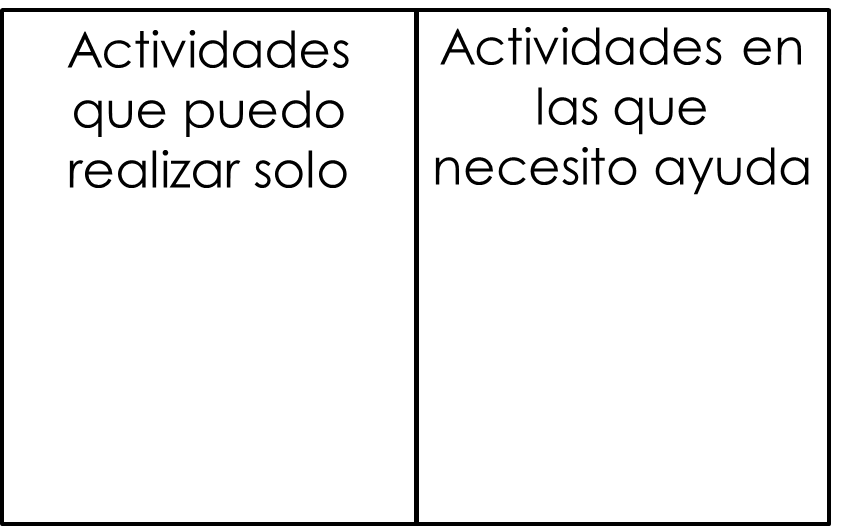 CIERREIndicar: Identifica quién te ayuda a realizar las actividades que no puedes hacer solo y escribe su nombre debajo de ellas.RECURSO.- Ejercicios. CRITERIO.-  Identifica actividades en las que requiere ayuda y a quién pide apoyo.INICIO Preguntar: ¿Qué actividades de tu vida cotidiana puedes realizar por ti mismo?¿Cuándo pides ayuda a algún adulto para realizar alguna actividad?DESARROLLOSolicitar que busquen recortes de diversas actividades en revistas o periódicos. Indicar que las peguen en su libreta, clasificándolas en la siguiente tabla:CIERREIndicar: Identifica quién te ayuda a realizar las actividades que no puedes hacer solo y escribe su nombre debajo de ellas.RECURSOS DIDÁCTICOSINICIO Preguntar: ¿Qué actividades de tu vida cotidiana puedes realizar por ti mismo?¿Cuándo pides ayuda a algún adulto para realizar alguna actividad?DESARROLLOSolicitar que busquen recortes de diversas actividades en revistas o periódicos. Indicar que las peguen en su libreta, clasificándolas en la siguiente tabla:CIERREIndicar: Identifica quién te ayuda a realizar las actividades que no puedes hacer solo y escribe su nombre debajo de ellas.Revistas.Periódicos.Libreta.PÁGINAS DEL LIBRO DEL ALUMNO.- 